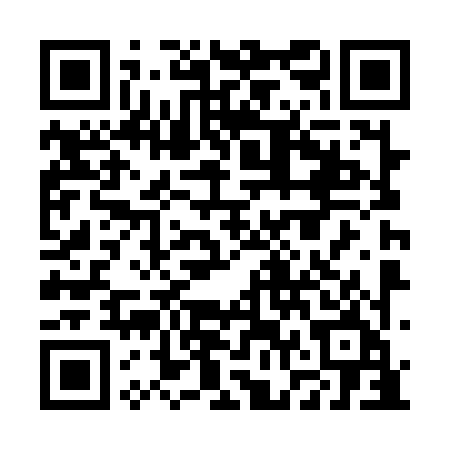 Prayer times for Upper Kempt Head, Nova Scotia, CanadaMon 1 Apr 2024 - Tue 30 Apr 2024High Latitude Method: Angle Based RulePrayer Calculation Method: Islamic Society of North AmericaAsar Calculation Method: HanafiPrayer times provided by https://www.salahtimes.comDateDayFajrSunriseDhuhrAsrMaghribIsha1Mon5:166:411:065:357:328:572Tue5:146:391:065:367:338:593Wed5:126:381:065:377:359:004Thu5:106:361:055:387:369:025Fri5:086:341:055:397:379:046Sat5:056:321:055:407:389:057Sun5:036:301:045:417:409:078Mon5:016:281:045:427:419:089Tue4:596:261:045:437:429:1010Wed4:576:241:045:447:449:1211Thu4:546:221:035:447:459:1312Fri4:526:211:035:457:469:1513Sat4:506:191:035:467:489:1714Sun4:486:171:035:477:499:1915Mon4:466:151:025:487:509:2016Tue4:436:131:025:497:529:2217Wed4:416:121:025:507:539:2418Thu4:396:101:025:517:549:2619Fri4:376:081:025:517:569:2720Sat4:356:061:015:527:579:2921Sun4:326:051:015:537:589:3122Mon4:306:031:015:548:009:3323Tue4:286:011:015:558:019:3424Wed4:266:001:015:568:029:3625Thu4:245:581:005:568:049:3826Fri4:225:561:005:578:059:4027Sat4:195:551:005:588:069:4228Sun4:175:531:005:598:089:4429Mon4:155:511:006:008:099:4530Tue4:135:501:006:008:109:47